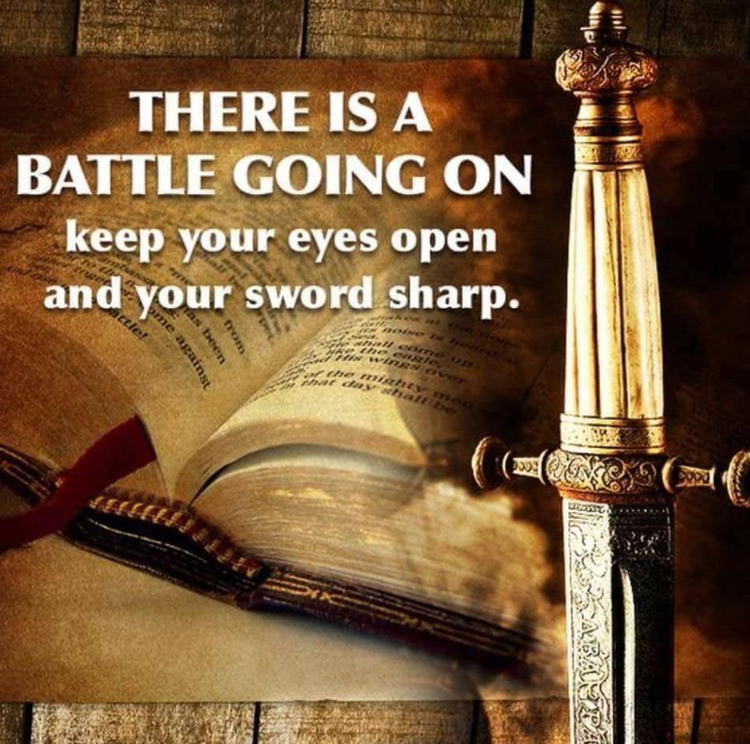 THE BUILD UP ACCELERATES – NO GOING BACK!      Planned in 1871, World War I, World War II, and World War III: On schedule! WWI and WWII designed for America to enter and emerge a super power that would rule the earth for Lucifer until America’s destiny is fulfilled. The destiny has been from centuries ago to restore Nimrod/Gilgamesh/Osiris/Apollo – Apollyon to power over the earth, to fulfill his goal of world government (Genesis 11). In my last article I let you know why Yahuwah and Yahushua were so concerned about this “tower,” or stargate, portal, doorway that Nimrod had opened.      Why would the Creators of heaven and earth be concerned about one Nephilim gathering earth’s people into unity to bring back the “Golden Age” of the rule of fallen angels, as before the Flood. Surely Shaddai, El Yon, would not be bothered by that. Read the truth.      Yahuwah and Yahushua gave human beings free will. With mankind breeding once again with fallen angels, and angry at God for bringing the Flood and destroying the Nephlim, they gathered around Nimrod who had plans to open the gates of hell, Tartarus, to bring back the incarcerated fallen angels to earth once again, to go into the cosmos and return their creations on other planets (aliens), and to go into the throne room of Yahuwah and Yahushua to destroy Them.      Were Yahuwah and Yahushua deeply concerned that They would be destroyed by Nimrod’s plans? NO … NOT AT ALL! Then what were they concerned about? They had to scatter the people all over the earth and confuse their united language.    When the will of all mankind begins to unite to curse and hate Yahuwah and Yahushua, there is no one who can be saved/redeemed. They all choose to follow Lucifer and the fallen angels into Hell, the lake of fire.      Their eternal plan for the redemption of man through the death and resurrection of Messiah, before the foundation of the world, Their writing the names in the Book of Life before the foundation of the world, would never have happened. All mankind would have died off or been hybridized as fallen ones mated with them and produced Nephilim (hybrids) as before the Flood. No pure humans would be left to enter eternity.  Messiah would have no one to die for – the earth would be taken over again by fallen angels and their hybrid offspring. Abba said in Genesis “Now nothing will be withheld from them.”      Yes, Abba would still have a repentant Adam and Eve, Seth, his descendants which included Enoch, Methuselah, and Noah. But that would be it. Humanity as They created us would not be able to continue humanity in the midst of total Luciferic rule.       Today the exact same scenario is in the earth. Nimrod-Gilgamesh-Apollyon of Revelation 9:11 is with us. Unearthed in 2003, by German scientists in Iraq, as American soldiers oversaw. His body and the treasures with it were shipped back to the U.S. In the Baghdad Museum, many treasures of ancient Babylon were found. Also, known to be there, were the plans for Nimrod’s tower. These were given to CERN to open portals to release the fallen ones, and the “aliens,” and prepare the world’s people for takeover.      In 2021, Nimrod had been cloned and ready for release. Please read under the Mikvah of Preparation #78.0: “The Return of Nimrod.”      Around the end of 2021, his presence became well known as all the earth’s leaders had privy to that information. Fallen angels were giving instructions to the militaries of the U.S. and Israel and perhaps more nations, but these two were confirmed. With their great stature and 9,000+ IQs, they have brought in intelligence organizations to unite with military operations to go into areas where the giants once ruled, the fallen angels and their Nephilim offspring once ruled, and restore the tablets and panels upon which their knowledge was etched and pictured, including their plans for takeover of the world, restoring the “Golden Age.”       Thus the return of all that Nimrod planned is being done now – turning humans into non-humans, destroying the likeness and image of Yahuwah in everything – down to the smallest little flower in the field, all food, all trees, all grass, all streams, rivers, oceans, all mammals/animals, birds, fish, important insects like honey bees that cross pollinate the crops – destroy it all – all of man’s ability to live, including destroying the free will of the minds of mankind – destroying man’s DNA that is each ones personal signature of their Creators. Refer to: “Terraforming the Earth” and “70 Years of Weather Geoengineering”     Thus, the goal of over 5,000 years ago is being attempted again. The way it won’t happen is if Yahushua sends His Son with His wrath onto the earth to destroy them all. I shake my head at the “Battle of Armageddon” talk – for there is no such battle – not for Yahushua. All the armies of the Beast amass at Har Megiddo in the Jezre’el Valley, the largest battlefield in the world, with 200,000 million hybrids. It’s in the area between Haifa, and the Sea of Galilee. Some amass at Jerusalem also. As Messiah descends, He sees them with their weapons. He sends out an angel to resurrect all the bodies of all the set-apart ones which reunite with their spirit-man (soul and spirit), as they descend over East Jerusalem. He sends out an angel to pick up the Beast and false prophet and throw them into the lake of fire. He sends out an angel to throw Lucifer into a pit to await his doom 1,000 years later before Yahuwah.     Revelation 19-20: What does Yahushua do as He descends toward the Mount of Olives? He sees the army amassed at Har Megiddo. He sees an army amassed at Jerusalem. What a joke. The speak of His words, the Word of Yahuwah, goes out of His mouth and their blood runs to the horses’ bridals. What “battle?” The losers lose big. The righteous unite; He descends. He comes to His people. Those He knows he says to: “Enter into the wedding feast.” To those He does not know, He says: “I do not know you, where did you come from?” (Matthew 7:21-23, 25:12, Luke 13))     Do our Yahuwah and Yahushua have to fight with the Devils and their children? How ludicrous. They have won. When Messiah said: “IT IS FINISHED,” He meant “FINISHED!” Nimrod did not stop Him 2,000 years ago, and Nimrod will not stop Him now! Deity and Deity unify to block take down all that is not Deity, and those who think they’re gods and do not worship Yahuwah and Yahushua!       But, now, we are in warfare in the most intense time in human history. We stand between heaven and hell with proclamations/declarations, praise, worship, submission-obedience to the Master Yahushua Messiah. We intercede for Their people. We fight our battles with proclamations of our testimony, and of the Blood of Messiah that gained our salvation.       Wimps, cowards, fearful, weak, whiny, complainers, lovers of this world – they won’t make it. They may appear to be religiously awesome – but that’s all illusion. It fools the gullible but not those who have the gifts of the Spirit within, whose belly is the Temple of Yahuwah – who is the Spirit.     June 4, 2022: “The Appointed Time,” Daniel Holdings sitting in for Steve Quayle. A recent quote from the former Deputy President of Russia, Dimitry Medvedev, now the head of the Security Council, a high position in Russia: “This is not a forecast; it is already in play. The horsemen of the apocalypse are galloping ahead and we can only look towards God.”       Daniel said that Medvedev was saying this because of the nearness of nuclear war. It is clear from Scripture that this war is designed to totally annihilate one particular country and remove it from history – the United States of America. It’s beginning was planned from the 1500s and its end was planned back then too.      “Mike from around the world,” a high-ranking traveling military intelligence officer in the U.S. said on Thursday June 2: “The U.S. is soon to be uninhabitable biologically – so filled with radiation and chemicals form warfare that no one can live on its soil. I began teaching on this as Abba gave it to me in 1992: Isaiah 10: 13, 47, Jeremiah 50-51, Revelation 18. Putin has warned the Pentagon that if they keep pressuring him to start war, He will attack Washington D.C. and New York City.      Mike repeated: “The U.S. is soon to be uninhabited.” That’s as clear as you can get summarizing Scripture to do with the final Babylon of Nimrod. He’s here being hosted by his final manifestation of Babel.    “The Western nations are in danger right now,” Mike said. “Terrorists are now filling the U.S…” He said that Russia was about finished with the Ukraine and is getting ready to “pivot” over to another nation, possibly Poland.      The Plan has been to empty the U.S. arsenal of nuclear weapons by sending them to Poland for help of the Ukraine.     Daniel Holdings: “Poland is a member of NATO. If Poland is attacked, NATO will consider that an attack on NATO and as a united block of nations go against Russia.Russia will have to stop using all his old be creped weapons and bring out the super power nukes, like the Satan II.      As Holdings said: “Russia will be forced to blow the EU off the map. Then turn to the U.S.” “If Russia attacks Poland, it will go nuclear, and go nuclear in a very short time.” NATO has the edge with their “conventional weapons.” This will force Russia to use their most sophisticated-on-earth nuclear weapons.      As “Mike…” said, “Russia is the world’s greatest nuclear power.”     Mike said Russia’s Satan II is an 800-megaton missile that Russia has that can carry 10-12 warheads, each warhead can hit a different target. Russia can wipe out the U.S. with just 4. Biden is provoking Russia to destroy it. Biden is receiving instructions directly from Lucifer through the portal over the White House that is still there and visible to all. Mike said: “The Satan II will fly at 1,500- 2,000 miles per hour. Each Satan II is gigantic. “You’re looking at a speed where it won’t get intercepted.” Satan II was first tested in 2009. North Korea just launched a hypersonic missile in the direction of the U.S. which Kim directed into the ocean. From launch to impact – 4 minutes. The U.S. has no hypersonic weapons, or anything near what Russia has.      Here is the link to the video of Roger Stone talking about it, showing it. Steve Quayle and others have checked it out, and it has been confirmed by intelligence agencies, spy agencies, and science agencies in Washington D.C.      https://battleplan.news/watch?id=6284512c2cf66c03fad87f56     Here is the link to the video of Roger Stone who tells about, and shows good pictures of the portal. Two men hosted him, both questionable in their Christian positions, but they say nothing -- they let Stone speak. Roger Stone was an advisor to President Trump – one of the good guys evidently because he was arrested when Trump was condemned, but he was released.      Daniel Holdings said that the portal opened up just after Biden became President. It is a gateway for Lucifer directly into the White House. A few years back Daniel had a vision of portals opening up in the sky and on the earth. He saw them all over the earth. Demons would come out of them onto the earth – disembodied Nephilim.      As we know, from the layout of streets of Washington D.C., the beard of Baphomet rests on the White House, and the streets outline his face and ears and horns. At the top of his head is a light/torch reaches up in DC topography to the House of the Temple, the Scottish Rite 33rd Degree Temple.      Of course, most all government “elite” are in underground bunkers and have been across the U.S.  In other words, they know that Putin will eventually be pushed to attack, China will join him, North Korea, Iran, Venezuela, Cuba, France, Germany, and others. I began understanding as Abba taught me since 1992 on these things, naming these nations. Now it is all in our face in reality.      Biden is making sure that all of our nukes go to Poland and into the Ukraine. Also, our military is “woke,” “broke,” and abandoned in many ways, so that the words regarding our military in Jeremiah 50-51 is a reality now. Only hybridized vaxxed personnel are allowed to stay in the military, so figure that one.      In reading Jeremiah 50-51, note: America is not being judged for what Nebuchadnezzar did to destroy the Temple in Jerusalem in 586 BCE.  America is being judged for what is being done in the slaughter of the “temple” within each human being, from the vax jabs, to babies and children sacrificed after pedophilia, plus all the slaughter that is coming by beheading of those who refuse to deny the Deity of Messiah. This is clearly stated in the Babylonian Talmud, now world law.       This is why the Apostle Sha’ul said in II Thessalonians 2 that the Beast would sit in the “temple” of Yahuwah desecrating it. It is not talking about a “Third Temple” built by Talmudic rabbis of today. If it does get built, surely it will be the “abomination that makes desolate,” – making desolate the true worship of Yahuwah through His Son Yahushua! Messiah spoke of this - not about any animal sacrifices being stopped. A temple made by hands with animal sacrifices after the death of Messiah is a blasphemy against Yahuwah and Yahushua - rejection of the blood of the Lamb of Yahuwah in favor of the blood of a goat, or a bull. Such a temple will be throne of the anti-messiah, Beast.        This is the great falling away that we are seeing, the open blasphemy and hate of “Jesus,” or by whatever Name He’s called, and the hate for His followers (Matthew 10). Once the Ark was lowered beneath the Temple Mount by Jeremiah using Pharaoh’s hydraulic system taught to his son-in-law Solomon, the Holy of Holies/Most Set-Apart Place was empty. When Messiah died, the 6” thick curtain  that separated the Set-Apart Place and the Most Set-Apart Place where the Ark was, fell down, exposing the fact that the Ark was not there. There was no Ark in Herod’s Temple. There would be no Ark in this Third Temple. If a third temple is built, it would not be Ezekiel’s Temple (Ezekiel 40-46). In Zechariah 6:12-15 it clearly says that Messiah will build the Kingdom Temple.       The spiritual Ark has moved from a house made by hands, to the spirits of those truly born again - those who have His Spirit residing in their spirit. I Corinthians 6:19-20 for example. In Jeremiah we read that in the Kingdom no one will care about the Ark, for Messiah will be there.      Yahuwah left off from the Ark before Nebuchadnezzar attacked. Ezekiel 8-9. The idolatry in the priesthood was so terrible, He had to leave. Therefore, when Jeremiah lowered the Ark, Yahuwah was not there. He had ascended from the Mount of Olives back to His throne room – (Ezekiel 11:23). He did not return until Acts 2. Now, we have the privilege of being Abba’s temple.     Just as in I Kings 8, Yahuwah, the Spirit, made a dramatic entrance just as He did when He came over the Ark in response to Solomon’s prayer - so dramatic in I Kings 8. More dramatic in Acts 2. In I Kings 8, Yahuwah could not enter the bodies of the people. His “Lamb” had not died to remove sin and risen from the dead to give us eternal life. The blood of animals in sacrifice for sin was only a temporary thing. Thus, Messiah ended the blood sacrifice of animals and the Levitical priesthood that He had to start because of the golden calf sin.       The Spirit of Yahuwah is dramatic. He is power-packed. When He speaks, He thunders. When He enters, He speaks through us in a heavenly language, even if starting out with a few words. Refer to my testimony, article 1 under the Mikvah of the Spirit.       Therefore, when receiving the Spirit within – over our spiritual ark after a true new birth, you know He’s in there. He brings peace and joy, and all of the fruits of His nature. He teaches. He explains Scripture. He guides. He thunders. He demonstrates His Presence. He transforms. He works miracles. He gives us nine gifts (I Corinthians 12:1-11) Podcasts: “The Manifestations of the Set-Apart Spirit.” He will tell you things to come (John 16). He loves to talk. Refer to: “Forty Ways Yahuwah Speaks To His Children” - #4.0 Mikvah of the Spirit.     Russian President Vladimir Putin has tried to talk to NATO from the beginning and U.S. representatives. But the U.S. and NATO mocked him. They would not listen to His simple requests. They began provoking him after he initially responded to Ukraine’s aggression.       The U.S. has started wars for Lucifer for centuries – esp. banker’s wars, like WWI, II, and now III. Even the death of the Czar and his family of Russia that kicked off WWI was started by bankers. War is a BIG money-maker. The whole three world war thing was part of a pact made between Albert Pike and Giuseppe Mazzini in 1871 as a plan to end with a new world order, a global order. Please refer to: “The Pike-Mazzini Plan of 1871”/#59.0/Mikvah of Israel Our Eternal…       The U.S. drug smuggling and child-trafficking is also a big money-maker. I’ve documented it, as in #122.0 Present Reality about our drug smuggling operation.      Out polluting the nations of the world with our filth – movies, music, clothes, attitudes, gambling, prostitution, pedophilia, etc. - destroying one nation after another. It’s all been documented. I’ve been reporting on it for years.Yahuwah has passed judgment. It will come down on our head by His justice.      Mike: “Terrorists are filling the U.S., and refugees of terrorism are overtaking/have overtaken the E.U. nations. Trudeau has filled Canada with Chinese soldiers, and African mercenaries dedicated to killing white people.      Once again in America we are seeing tragedies like that the recent shootings at the Uvalde Elementary School in Texas - the killing of little children by an MK Ultra CIA-fragmented child, now in his teens. Yes, folks, it has been confirmed. The police were told to “stand down.” The police chief was formerly a 911-call processor. Not long ago he was taken without training and made police chief.      The whole thing was planned to use this multi-personality, mind-controlled young man. The back door of the school was left open for him to enter. He was in there about 45 minutes. The police did nothing. Then other gunmen arrived. Who were they? Inside intel now says, as with so many other school shootings, these were special ops – government assassins. They came to kill more. This pattern has happened in many school shootings – not just one, but government helpers.     One mother tried to save her children, ran past the police barricade and headed into the school. But the police pepper-sprayed her and handcuffed her. A few mothers did get in and saved their children. One little girl told how she saw a dead student in the hall. She smeared the blood of the dead student on herself and laid down and acted dead. She survived.     It makes you cry to think of such evil. America is responsible for 250 million abortions and more still. Think about all the now-cannibalizing of babies and children, “popular” in Hollywood.      We cry out to Abba to bring His Justice! But when He does, most of us will be gone in the blazes of the nuclear bombs. Major cities will be on fire.  The U.S. will be destroyed in one day or less. NYC in one hour.      Our weaponry is in Poland and the Ukraine – our military also. So, those who come in to “clean up” after the nuking will have no protection except those that follow Yahuwah’s orders.      Mike and Paul Begley said: “We should unlock the oil wells of Texas.” However, Governor Abbot said it would take months to get them pumping again. Mike said: “Trump did that in one week! Something is very wrong!”     They came to this conclusion: Mike said that if any missile came into Texas in the area of Houston, along the Gulf, that’s where the oil wells are. “It would ignite Texas from the ground up.”     I reported years ago: The whole U.S. has a massive gas reserve underneath it. Sometimes it has broken out and caused fire, even destroying whole towns. The shallowest part of the gas reserve is around Sanford, Texas. A few years ago, the US military decided to put our nuclear reserve about 10 miles from Sanford Texas in underground facilities. All it would take is one Satan II missile to hit Sanford, and not only would the whole state blow up – the whole nation would blow up in fire.    But it is possible we’ve taken some of our nukes to Poland.Houston is one of the stated targets by Russian, along with targets on the West Coast like Los Angeles, San Francisco, Portland, Seattle, and the East Coast, also places like Denver, and Colorado Springs where NORAD is.     Governor Abbot and the Texas Senate are wise. Yet it is a hard decision. Before 1972, Texas was the 8th largest economy in the world because of our oil. We had the privilege of succeeding from the nation, and fly our flag at the same height as the American flag. In February 2021, we openly talked about succeeding. From the government was sent Air Force weather warfare planes to move the polar vortex just enough over Texas to cause that terrible freeze that took lives, and about took down our power grid.      Thus, “powers that be” have arisen that are more powerful than anything we’ve seen before – not totally human – controlled by fallen angels as US and Israeli military have admitted. In fact, most all world leaders are not totally human now, hybrids, and/or totally sold out to the will of Lucifer. Refer to: “The Midnight Meeting”/#96.0 Mikvah of the Great Adventure. Now we can see Lucifer’s portal/stargate over the White House.     The bottom line is, and not forgetting the “Operation Sandman and Force Majeuer,” #266.0 Present Reality, we’re on “borrowed time!” In Abba’s love for us, He wants us to let Him be in control of our lives, so that He can help us! In His love, Yedidah - June 7, 2022   